Lampiran 2SURAT PERNYATAANYang bertanda tangan dibawah ini :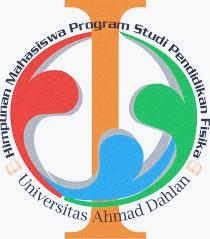 Nama				:Tempat,Tanggal Lahir	:NIM				:Program Studi		:Semester			:Menyatakan bahwa saya tidak sedang dan tidak akan menjabat sebagai Pengurus Harian (PH) di organisasi manapun serta bersedia bertugas sesuai dengan masa kerja yang telah ditentukan.Demikian surat pernyataan ini dibuat dengan sesungguhnya dan apabila dikemudian hari ternyata pernyataan saya tidak benar, maka saya bersedia menerima sangsi.Yogyakarta, __________________2018Yang membuat Pernyataan,Materai 6000________________________NIM